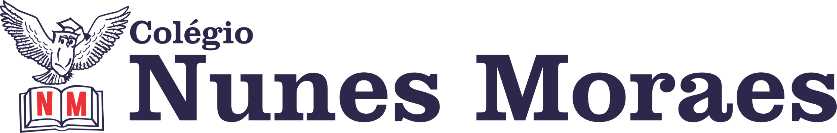 “QUE A GENTE SEMPRE CARREGUE FÉ, PAZ, AMOR, LUZ E GRATIDÃO NO CORAÇÃO!”FELIZ SEXTA-FEIRA!1ª aula: 7:20h às 8:15h – MATEMÁTICA – PROFESSOR: DENILSON SOUSA1° passo: Organize-se com seu material, livro de matemática, caderno, caneta, lápis e borracha.  2° passo: Acompanhe a videoaula com o professor Denilson Sousa.  Assista a aula no seguinte link:https://youtu.be/8WKOUft9dM0 (29 min.)3° passo: Copie em seu caderno, ou livro, as questões que o professor Denilson resolveu na videoaula. Resolver a P. 22, Q. 6 e 7Durante a resolução dessas questões o professor Denilson vai tirar dúvidas no WhatsApp (9.9165-2921)Faça foto das atividades que você realizou e envie para coordenação Eugenia (9.9105-8116)		Essa atividade será pontuada para nota.2ª aula: 8:15h às 9:10h – PORTUGUÊS – PROFESSORA: TATYELLEN PAIVA  1° passo: Acesse o link  disponibilizado no grupo para assistir à explicação.Caso não consiga acessar, clique no link a seguir:https://www.youtube.com/watch?v=pQkTKqSlLXk&feature=youtu.be M X2º passo: Realize a proposta de redação.Acesse o link a seguir: https://drive.google.com/file/d/1ffUBRJktbmiCKe5Uzn-43WNsGQPyLLY5/viewDurante a resolução dessas questões a professora Tatyellen vai tirar dúvidas no WhatsApp (9.9219-3687)Faça foto das atividades que você realizou e envie para coordenação Eugenia (9.9105-8116)Essa atividade será pontuada para nota.

Intervalo: 9:10h às 9:45h3ª aula: 9:45h às 10:40h -EDUCAÇÃO FÍSICA- PROFESSOR: JÚNIOR LIMAExercícios Físicos 🏋🏽‍♂️🏃🏽💨✅1º passo: Assistir à videoaula no link abaixo. https://youtu.be/seH_1vBoK00 2º passo: Tire dúvidas com o professor. Ele já está no grupo de whatsapp da sua sala. 3º passo: O desafio é cumprir os exercícios no tempo determinado no vídeo, lembrando que, sempre respeite o limite do seu corpo!Fique a vontade para enviar seu vídeo praticando os exercícios para o professor!🏃🏽💨💨💨IMPORTANTE:  O conteúdo desta aula será utilizado para avaliação da 2ª etapa. Incluiremos a data no calendário de provas.Durante a resolução dessas questões a professor Júnior vai tirar dúvidas no WhatsApp (99157-7010) Faça foto das atividades que você realizou e envie para coordenação Eugenia (9.9105-8116)Essa atividade será pontuada para nota.4ª aula: 10:40h às 11:35h – ARTE – PROFESSORA: TATYELLEN PAIVA1° passo: Acesse o link  disponibilizado no grupo para assistir à explicação.Caso não consiga acessar, clique no link a seguir:youtube.com/watch?v=BmekplAXGiM&feature=youtu.be2º passo: Realize a atividade.Acesse o link a seguir: https://drive.google.com/file/d/12Ki5mc3JoSkrTOcOETjgJIzXvAZOJ_aT/view3º passo: Atente-se à correção da atividade.Durante a resolução dessas questões a professora Tatyellen vai tirar dúvidas no WhatsApp (9.9219-3687)Faça foto das atividades que você realizou e envie para coordenação Eugenia (9.9105-8116)Essa atividade será pontuada para nota.BOM FINAL DE SEMANA!!